淄博市地方金融监督管理局2020年度政府信息公开年度报告2020年，市地方金融监督管理局严格落实《中华人民共和国政府信息公开条例》和国家、省、市关于政府信息公开的相关要求，围绕实施金融赋能行动，打造区域性科创产业金融高地等中心工作，不断加强政府信息公开。现将相关情况报告如下：总体情况（一）主动公开情况。完善并公开《淄博市地方金融监管局主动公开基本目录》，详细梳理主动公开内容，及时在政府信息公开平台公开部门文件、政策解读、财政资金信息、建议提案办理、部门会议、权责清单、行政执法等各类信息137条。按时办理人大代表建议、政协委员提案17件，其中，人大代表建议7件、政协委员提案10件。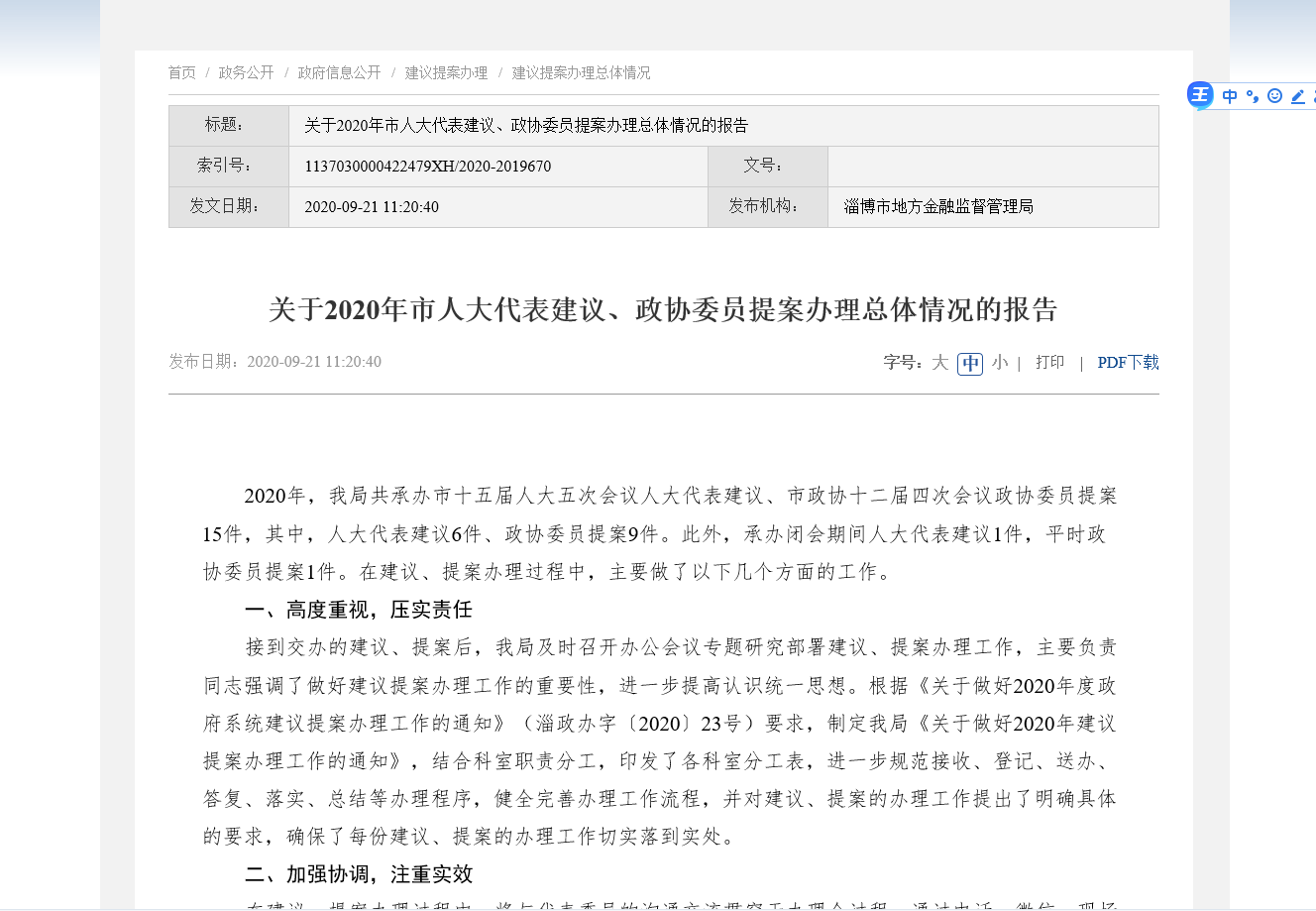 （二）依申请公开情况。不断完善信息公开申请提交渠道，除当面、信函、电子邮件等方式之外，在政务公开网站添加依申请公开栏目，公众可直接下载申请表提交政府信息公开申请。2020年，共收到政府信息公开申请2件，并按时办结。按照申请人要求，及时进行了答复，在此过程中无信息公开收费情况。（三）政府信息管理情况。围绕做好实施金融赋能、打造区域性科创产业金融高地、优化营商环境、复工复产复学、重点民生实事等重点领域做好信息公开。完善政府信息公开保密审查和监督检查机制，对需公开发布的信息经科室审核和保密审查后，由局分管领导签署审批意见，再进行备案统一对外发布，确保信息公开工作的规范性和安全性。2020年，未接到过政府信息公开相关的举报、投诉、行政复议和行政诉讼，未在政府信息公开工作出现任何失误泄密情况。（四）平台建设情况。参与全市政务公开工作推进会，严格按照统一部署要求，积极配合做好市政府信息公开平台升级改造工作。组织学习使用政务公开新平台，安排专人负责新老平台对接工作，及时完成数据迁移分类、数据更新及新平台维护工作。积极开拓信息公开渠道，充分发挥新媒体平台作用，利用“淄博金融”微信公众号，年内发布金融政策解读、金融知识普及、防范非法集资宣传等信息共计42条。  （五）监督保障情况。加强组织领导，局主要负责同志召开会议研究部署政府信息公开工作，把推进政务公开和信息化建设列入全局2020年工作要点。加强制度建设，制定《政府信息公开管理办法（试行）》《2020年政务公开工作任务分解表》，明确各科室在政府信息公开过程中的职责分工，推进政府信息公开顺利进行。加强学习培训，制定局2020年度政务公开培训计划，先后组织参加多次政府信息公开培训会，提高政府信息公开工作水平。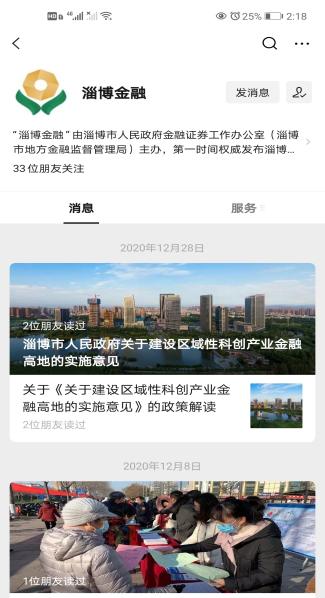 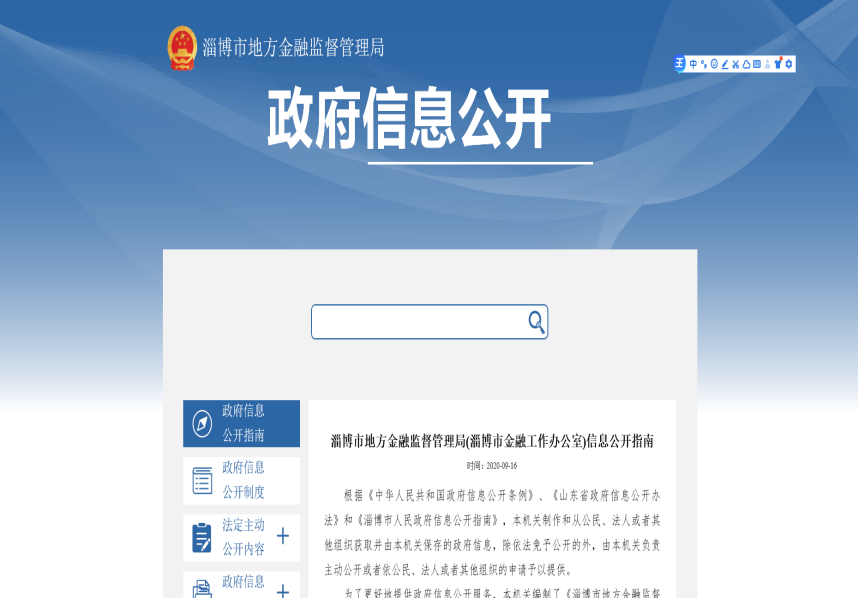 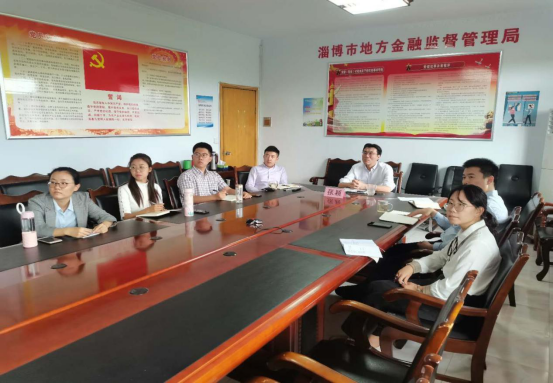 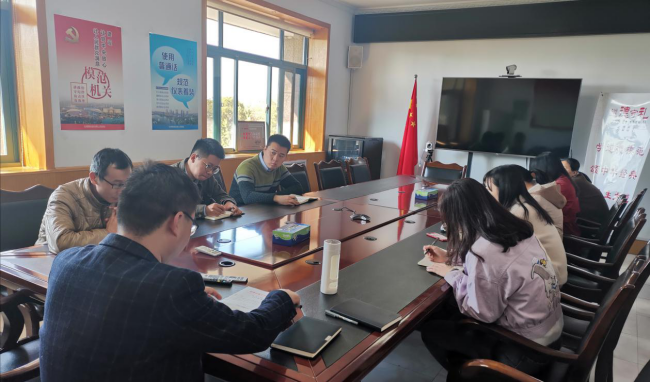 二、主动公开政府信息情况该部分以表格形式报告。表格如下：三、收到和处理政府信息公开申请情况该部分以表格形式报告。表格如下：四、政府信息公开行政复议、行政诉讼情况该部分以表格形式报告。表格如下：五、存在的主要问题及改进情况2020年，我局政府信息公开工作主要存在公开形式不够丰富，图片、视频形式公开较少；对政府信息公开平台使用的熟练程度不高等问题。2021 年，我局将认真贯彻落实国家、省、市关于政府信息公开工作的决策部署，扎实做好各项工作。一是强化责任意识。细化任务责任落实到人，尽快熟练使用政府信息公开平台。二是加强业务培训。定期举办政府信息公开业务座谈会、研讨会，邀请政务公开专家分享经验。三是丰富公开形式。通过图片、图表、动漫、视频等形式进行政府信息公开。六、其他需要报告的事项无 第二十条第（一）项第二十条第（一）项第二十条第（一）项第二十条第（一）项信息内容本年新制作数量本年新公开数量对外公开总数量规章000规范性文件000第二十条第（五）项第二十条第（五）项第二十条第（五）项第二十条第（五）项信息内容上一年项目数量本年增/减处理决定数量行政许可100其他对外管理服务事项13067第二十条第（六）项第二十条第（六）项第二十条第（六）项第二十条第（六）项信息内容上一年项目数量本年增/减处理决定数量行政处罚1400行政强制100第二十条第（八）项第二十条第（八）项第二十条第（八）项第二十条第（八）项信息内容上一年项目数量本年增/减本年增/减行政事业性收费000第二十条第（九）项第二十条第（九）项第二十条第（九）项第二十条第（九）项信息内容采购项目数量采购总金额采购总金额政府集中采购000（本列数据的勾稽关系为：第一项加第二项之和，等于第三项加第四项之和）（本列数据的勾稽关系为：第一项加第二项之和，等于第三项加第四项之和）（本列数据的勾稽关系为：第一项加第二项之和，等于第三项加第四项之和）申请人情况申请人情况申请人情况申请人情况申请人情况申请人情况申请人情况（本列数据的勾稽关系为：第一项加第二项之和，等于第三项加第四项之和）（本列数据的勾稽关系为：第一项加第二项之和，等于第三项加第四项之和）（本列数据的勾稽关系为：第一项加第二项之和，等于第三项加第四项之和）自然人法人或其他组织法人或其他组织法人或其他组织法人或其他组织法人或其他组织（本列数据的勾稽关系为：第一项加第二项之和，等于第三项加第四项之和）（本列数据的勾稽关系为：第一项加第二项之和，等于第三项加第四项之和）（本列数据的勾稽关系为：第一项加第二项之和，等于第三项加第四项之和）自然人商业企业科研机构社会公益组织法律服务机构其他总计一、本年新收政府信息公开申请数量一、本年新收政府信息公开申请数量一、本年新收政府信息公开申请数量2000002二、上年结转政府信息公开申请数量二、上年结转政府信息公开申请数量二、上年结转政府信息公开申请数量0000000三、本年度办理结果（一）予以公开（一）予以公开2000002三、本年度办理结果（二）部分公开（区分处理的，只计这一情形，不计其他情形）（二）部分公开（区分处理的，只计这一情形，不计其他情形）0000000三、本年度办理结果（三）不予公开1.属于国家秘密0000000三、本年度办理结果（三）不予公开2.其他法律行政法规禁止公开0000000三、本年度办理结果（三）不予公开3.危及“三安全一稳定”0000000三、本年度办理结果（三）不予公开4.保护第三方合法权益0000000三、本年度办理结果（三）不予公开5.属于三类内部事务信息0000000三、本年度办理结果（三）不予公开6.属于四类过程性信息0000000三、本年度办理结果（三）不予公开7.属于行政执法案卷0000000三、本年度办理结果（三）不予公开8.属于行政查询事项0000000三、本年度办理结果（四）无法提供1.本单位不掌握相关政府信息0000000三、本年度办理结果（四）无法提供2.没有现成信息，需要另行制作0000000三、本年度办理结果（四）无法提供3.补正后申请内容仍不明确0000000三、本年度办理结果（五）不予处理1.信访举报投诉类申请0000000三、本年度办理结果（五）不予处理2.重复申请0000000三、本年度办理结果（五）不予处理3.要求提供公开出版物0000000三、本年度办理结果（五）不予处理4.无正当理由大量反复申请0000000三、本年度办理结果（五）不予处理5.要求行政机关确认或重新出具其已获取信息0000000三、本年度办理结果（六）其他处理（六）其他处理0000000三、本年度办理结果（七）总计（七）总计2000002四、结转下年度继续办理四、结转下年度继续办理四、结转下年度继续办理0000000行政复议行政复议行政复议行政复议行政复议行政诉讼行政诉讼行政诉讼行政诉讼行政诉讼行政诉讼行政诉讼行政诉讼行政诉讼行政诉讼结果维持结果纠正其他结果尚未审结总计未经复议直接起诉未经复议直接起诉未经复议直接起诉未经复议直接起诉未经复议直接起诉复议后起诉复议后起诉复议后起诉复议后起诉复议后起诉结果维持结果纠正其他结果尚未审结总计结果维持结果纠正其他结果尚未审结总计结果维持结果纠正其他结果尚未审结总计000000000000000